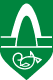 Einstaklingur/Lið/Hópur
Þjálfari/ÞjálfararAfrekaskrá: 
Ef um er að ræða afrekaskrá í viðkomandi grein, þ.e. ef raðað er eftir besta árangri á árinu þá
Markmið:Hér að neðan á að forgangsraða mótum/keppnum, sem skipta máli fyrir umsækjandaÁætlun:Gerið í stuttu máli grein fyrir áætluðum kostnaði og styrkjum við einstaka starfsliðiAðrir styrkir: Gerið stutta grein fyrir um hvaða styrki er að ræða
Rökstuðningur fyrir umsókn:
Annað sem umsækjandi vill koma á framfæri:
Athugið:Stjórn Afrekssjóðs íþróttaráðs Kópavogs áskilur sér  rétt allan til að óska eftir frekari gögnumÍþróttafélag       ÍþróttagreinNafn/NöfnKennitalaHeimilisfangSímiNetfangFarsímiNafn/NöfnKennitalaHeimilisfangSímiNetfangFarsímiÁrangur  síðustu  keppnistímabila:Árangur  síðustu  keppnistímabila:Árangur  síðustu  keppnistímabila:Árangur  síðustu  keppnistímabila:Árangur  síðustu  keppnistímabila:Árangur  síðustu  keppnistímabila: Mót/keppni   Grein / flokkur   Grein / flokkur   Grein / flokkur   Grein / flokkur   Grein / flokkur   Grein / flokkurÁrangurÁrangurÁrangurÁrangurÁrangurFjöldi keppendaFjöldi keppendaFjöldi keppendaFjöldi keppenda Mót/keppni   Grein / flokkur   Grein / flokkur   Grein / flokkur   Grein / flokkur   Grein / flokkur   Grein / flokkur20162016201620172017/ athugasemdir/ athugasemdir/ athugasemdir/ athugasemdir Mót/keppni   Grein / flokkur   Grein / flokkur   Grein / flokkur   Grein / flokkur   Grein / flokkur   Grein / flokkur20162016201620172017/ athugasemdir/ athugasemdir/ athugasemdir/ athugasemdirAfrekaskrá   Grein / flokkur   Grein / flokkur   Grein / flokkur   Grein / flokkur   Grein / flokkur   Grein / flokkurÁrangurÁrangurÁrangurÁrangurÁrangurFjöldi keppendaFjöldi keppendaFjöldi keppendaFjöldi keppendaAfrekaskrá   Grein / flokkur   Grein / flokkur   Grein / flokkur   Grein / flokkur   Grein / flokkur   Grein / flokkur20162016201620172017 / athugasemdir / athugasemdir / athugasemdir / athugasemdirAfrekaskrá   Grein / flokkur   Grein / flokkur   Grein / flokkur   Grein / flokkur   Grein / flokkur   Grein / flokkur20162016201620172017 / athugasemdir / athugasemdir / athugasemdir / athugasemdirÁhersluröðKeppni / greinKeppni / greinKeppni / greinKeppni / greinKeppni / greinKeppni / greinTími / mán.Tími / mán.Tími / mán.Tími / mán.Tími / mán.Markmið / ath.Markmið / ath.Markmið / ath.Markmið / ath.ÁhersluröðKeppni / greinKeppni / greinKeppni / greinKeppni / greinKeppni / greinKeppni / greinTími / mán.Tími / mán.Tími / mán.Tími / mán.Tími / mán.Markmið / ath.Markmið / ath.Markmið / ath.Markmið / ath. 1. 2. 3. 4. 5.StarfsliðirSundurliðunKostnaðurAðrir styrkir / hvaðaDagleg þjálfunÆfingabúðirKeppni / mótAnnaðUndirskrift formannsUndirskrift íþróttamanns/forráðamanns